　　　　　　　　伊良湖沖の夏アジ最高！　　7月6日（土）朝5時前、絶好調の大山沖のイサキに挑戦　するため「七福丸」の船着き場に夫婦で到着。　昨晩の天気予報 で“風が強く、波が高い”という予報が出ていたため出港が危ぶまれたが、「今日はイサキ船2隻で出ます」という船長の言葉で一安心。　　定刻5時30分、2隻の七福丸は大山沖に向かって出港。湾内は、波も静かで「この調子なら、大山沖でイサキ釣りができる」と思ったのがいけなかったのか、伊良湖沖に近づくにつれ、風も強く波も高くなり、船は大揺れに揺れだした。　すると船長から「大山沖は大荒れで、危険ですので本日はこちらのアジを狙います」というアナウンスがあった。　　しばらくして、ポイントに到着。 天秤に船宿提供のスキンサビキを付け、コマセカゴに7分目程コマセを入れて投入の合図を待った。 　　　　　　第1投目から良型アジのアタリ ！船長の合図と同時に、60号オモリとともに仕掛けを投入。 水深は25ｍ、コマセを撒き、底から5ｍ程上でアタリを待った。　直ぐに、竿先をたたくような小気味よいアタリが出た。 追い食いを待ったがアタリが続かなかった為、仕掛けを巻き上げた。 すると、29ｃｍの良型のアジが上がってきた。その後も、投入ごとにアタリがあり、クーラーが二人で釣ったアジで一杯になっていった。　アジ以外にも、サバ・チャリコなども釣れ上がり、船上は四六時中、歓声に包まれていた。　　　　　　　　　　　　ダブル・トリプル釣りも ！　　途中、ダブル・トリプル釣りも随所に見られ、船宿特製仕掛けの“オーロラ緑スキン5本バリ・サビキ仕掛け（ハヤブサ社製）”が、本日の濁り潮に絶妙な威力を発揮、クーラーが満タンになり納竿時間前にサオをたたむ釣客が数人見られた。　　今日は、強風のためイサキの予定がアジに変わったが、乗船客の人数も適切で、和気藹々の雰囲気の中で、非常に楽しい釣りを夫婦で味わうことができた。 今後とも、アジの好釣さは続き、天候が回復すれば、イサキも活況を取り戻すものと思われます。　　本日の私の釣果は、27～33ｃｍのアジ51匹であった。 夏が旬のマアジ、6日の夕食では、刺身・フライ・トマト煮などアジづくしを、腹いっぱい堪能した。　　　　　　　　　　　　　　　　　　　　　　　　＜七福丸　℡ 0569－63－0472＞　　　　　　　　　　　　　　　　　　　[ 釣り人：平尾 義弘、監修：松岡隆春7/7 ]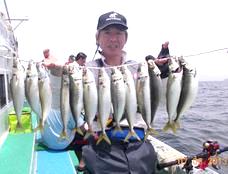 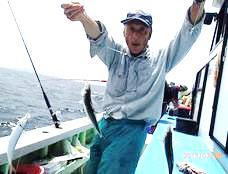 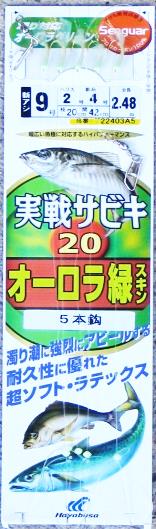 